Curriculum VitaeDawood Yusef, MDPermanent Address: Manar 4, near IstiqlalPark, Al-Rabyeh, Irbid, Jordan	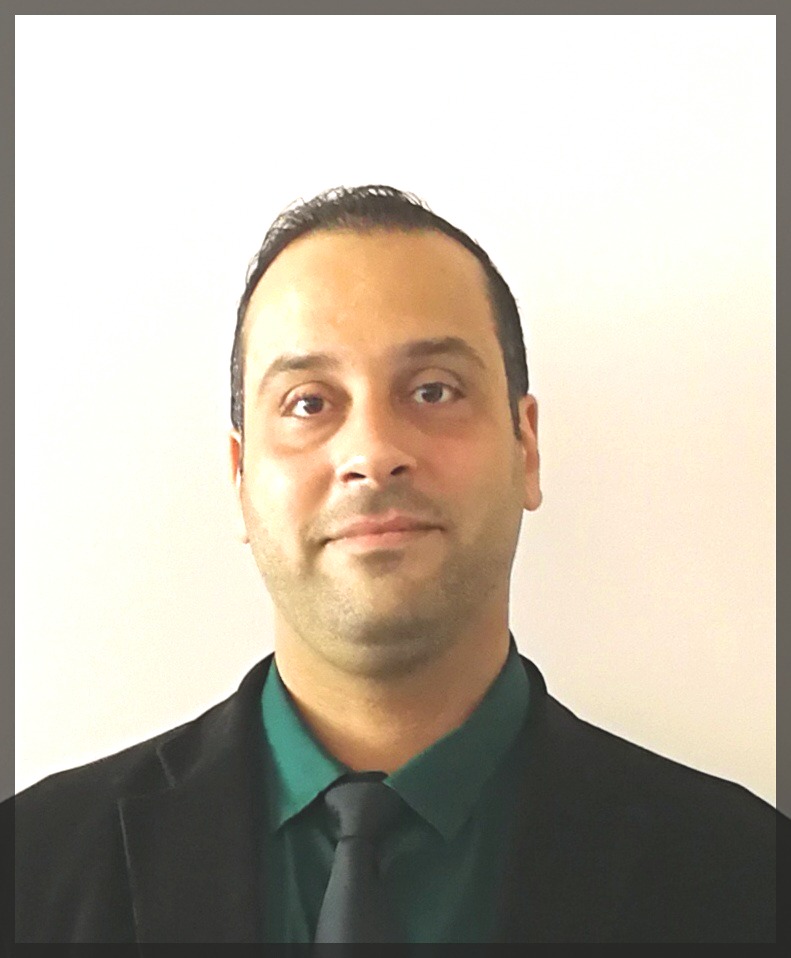 Date of Birth:June 18th, 1981Marital status:Married with 3 children	Email:		dhyusef@just.edu.jo/dawood_hh@hotmail.comCell phone:(00962)796760320Education:Cleveland Clinic: Cleveland, OH, USA (July 2011-June 2014)Pediatric Infectious Diseases fellowshipWayne State University, Children’s Hospital of Michigan: Detroit, MI, USA (July 2008-June 2011)Pediatric residencyJordan University of Science and Technology: Irbid, Jordan (July 2006-June 2008)Pediatric residency, left position here to join pediatric residency program at the USAMinistry of Health Teaching Hospitals: Irbid, Jordan (July 2005-June 2006)InternshipJordan University of Science and Technology: Irbid, Jordan (July 1999-June 2005)Medical SchoolWork Experience:King Faisal Specialist Hospital and Research Center: Jeddah-Saudi Arabia (Jan 2021-Present)Consultant of Pediatric Infectious DiseasesJordan University of Science and Technology, King Abdullah University Hospital: Irbid, Jordan (August 2014-Present)Associate Professor of Pediatrics, Pediatric Infectious Diseases SpecialistJordan University of Science and Technology, King Abdullah University Hospital, Irbid-Jordan: Chairman of Pediatrics and Neonatology Department: September 2019-September 2020. University of Jordan: Amman, Jordan (August 2016-Present)Consultant and lecturer, Pediatric Infectious DiseasesCertification/Licensure/ Exams:American Board of Pediatric Infectious Diseases: Certified 2015Jordanian Board of Pediatrics: Certified 2014American Board of Pediatrics: Certified 2011ECFMG Certified: 2007MBBS: Bachelor of medicine, bachelor of surgery, 2005Michigan Medical License: ActiveJordanian medical License: ActiveJordanian pediatrics License: ActiveUSMAL step 3: 2010, passedUSMLE Step 2 CS: 2007, passedUSMLE Step 1: 2007, score 98%USMLE Step 2 CK: 2006, score 92%PALS, NRP and BLS: certified till August 2022Research Experience/ Publications/ Presentations:Yusef D, Hayajneh WA, Bani Issa A, et al (2020) Impact of an antimicrobial stewardship programme on reducing broad-spectrum antibiotic use and its effect on carbapenem-resistant Acinetobacter baumannii (CRAb) in hospitals in Jordan. J Antimicrob Chemother. doi: 10.1093/jac/dkaa464Hayajneh WA, Al-Azzam S, Yusef D, Lattyak WJ, Lattyak EA, Gould I, López-Lozano J-M, Conway BR, Conlon-Bingham G, Aldeyab MA (2020) Identification of thresholds in relationships between specific antibiotic use and carbapenem-resistant Acinetobacter baumannii (CRAb) incidence rates in hospitalized patients in Jordan. J Antimicrob Chemother. doi: 10.1093/jac/dkaa463Yusef D, Hayajneh W, Awad S, et al. Large Outbreak of Coronavirus Disease among Wedding Attendees, Jordan. Emerg Infect Dis. 2020;26(9). doi:10.3201/eid2609.201469Khasawneh W, Al-Ghzawi F, Yusef D, Altamimi E, Saqan R. Inguinal hernia repair among Jordanian infants; A cohort study from a university based tertiary center. J Neonatal Perinatal Med. 2020:1-6. doi:10.3233/npm-190391Awad S, Khader Y, Mansi M, et al. Viral Surveillance of Children with Acute Respiratory Infection in Two Main Hospitals in Northern Jordan, Irbid, during Winter of 2016. J Pediatr Infect Dis. 2020;15(1):001-010. doi:10.1055/s-0039-1692972Tashtush NA, Bataineh ZA, Yusef D, et al. Ingested sharp foreign body presented as chronic esophageal stricture and inflammatory mediastinal mass for 113 weeks: Case report. Ann Med Surg. 2019;45:91-94. doi:10.1016/j.amsu.2019.07.028Wasim khasawneh, Dawood Yusef JWA. The impact of cesarean section on neonatal outcomes at a university based tertiary hospital in Jordan. BMC Pregnancy Childbirth. December 2019. doi:10.21203/RS.2.18994/V1Yusef D, Jahmani T, Kailani S, Al-Rawi R, Khasawneh W, Almomani M. Community-acquired serious bacterial infections in the first 90 days of life: a revisit in the era of multi-drug-resistant organisms. World J Pediatr. 2019;15(6):580-585. doi:10.1007/s12519-019-00276-wKhasawneh W, Yusef D, Mayyahi S. the Use of Erythropoietin for Anemia of Prematurity in North of Jordan, Outcome and Impact on Blood Transfusion. Jordan Med J. 2018;51(4). https://journals.ju.edu.jo/JMJ/article/view/100900. Accessed June 17, 2019.Awad S, Abdo N, Yusef D, et al. Knowledge, attitudes and practices related to influenza illness and vaccination in children: Role of awareness campaigns in changing parents’ attitudes toward influenza vaccination in Jordan. Vaccine. 2019;37(25):3303-3309. doi:10.1016/j.vaccine.2019.04.083Yusef D, Babaa AI, Bashaireh AZ, et al. Knowledge, practices & attitude toward antibiotics use and bacterial resistance in Jordan: A cross-sectional study. Infect Dis Heal. 2018;23(1):33-40. doi:10.1016/j.idh.2017.11.001Yusef D, Shalakhti T, Awad S, Algharaibeh H, Khasawneh W. Clinical characteristics and epidemiology of sepsis in the neonatal intensive care unit in the era of multi-drug resistant organisms: A retrospective review. Pediatr Neonatol. 2018;59(1):35-41. doi:10.1016/j.pedneo.2017.06.001Khasawneh W, Yusef D. Ochrobactrum anthropi Fulminant Early-Onset Neonatal Sepsis, A Case Report and Review of Literature. Pediatr Infect Dis J. 2017;36(12):1167-1168. doi:10.1097/INF.0000000000001660Yusef D, Hamouri S, Odeh Y. Concurrent pulmonary sequestration and pulmonary hydatid cyst in a child: A case report. PediatrPulmonol. 2017;52(8):E46-E48. doi:10.1002/ppul.23692Yusef D, Gonzalez BE, Foster CB, et al. Piperacillin-Tazobactam-induced Adverse Drug Events in Pediatric Patients on Outpatient Parenteral Antimicrobial Therapy. In: Pediatric Infectious Disease Journal. Vol 36. ; 2017:50-52. doi:10.1097/INF.0000000000001351Yusef D, Khasawneh W. Familial Mediterranean Fever Presenting with Recurrent Aseptic Meningitis: A Case Report. PediatrNeonatol. 2017;58(4):378-379. doi:10.1016/j.pedneo.2016.03.012Dawood Yusef, Camille Sabella: NEONATAL CONJUNCTIVITIS. The color atlas of pediatrics, first edited by Richard P. Usatine, Camille Sabella, Mindy Ann Smith, E.J. Mayeaux Jr, Heidi S. Chumley, ElumalaiAppachi, 01/2015: chapter 72; McGraw-Hill Education., ISBN: 978-0-07-176701-9Dawood Yusef, Camille Sabella: ORBITAL CELLULITIS. The color atlas of pediatrics, first edited by Richard P. Usatine, Camille Sabella, Mindy Ann Smith, E.J. Mayeaux Jr, Heidi S. Chumley, ElumalaiAppachi, 01/2015: chapter 18; McGraw-Hill Education., ISBN: 978-0-07-176701-9Dawood Yusef, Camille Sabella: PRESEPTAL (PERIORBITAL) CELLULITIS. The color atlas of pediatrics, first edited by Richard P. Usatine, Camille Sabella, Mindy Ann Smith, E.J. Mayeaux Jr, Heidi S. Chumley, ElumalaiAppachi, 01/2015: chapter 17; McGraw-Hill Education., ISBN: 978-0-07-176701-9Poster Presentation: Dawood Yusef, Blanca E Gonzalez, Charles B Foster, Johanna Goldfarb, Carla Saracusa, Sarah Worley, Camille Sabella: Piperacillin/Tazobactam-Induced Adverse Drug Events in Pediatric Patients on Outpatient Parenteral Antimicrobial Therapy (OPAT). IDWeek 2014 Meeting of the Infectious Diseases Society of America; 10/2014Poster Presentation: Dawood Yusef, Johanna Goldfarb, Blanca Gonzalez, Charles Foster, Sarah Worley, Camille Sabella: Acute Hematogenous Osteomyelitis in Children: A 10-yearRetrospective Review. IDWeek 2013 Meeting of the Infectious Diseases Society of America; 10/2013Poster Presentation: Dawood Yusef, Charles Foster, Lara Danziger-Isakov, Johanna Goldfarb, Sarah Worley, Camille Sabella: Acute Haematogenous Osteomyelitis in Children in The Era of Community Associated-Methicillin Resistant Staphylococcus aureus: A Retrospective Review. IDWeek 2012 Meeting of the Infectious Diseases Society of America; 10/2012Honors & Awards:Certificate of excellence, department of hematology/oncology, Children’s Hospital of Michigan (Detroit, MI, USA) in 2009Most Enlightened Pediatric Resident in the department of pediatrics in King Abdulla University Hospital (Irbid, Jordan), for 2 consecutive years (2006, 2007)High Performance Honor List in the Deanship of Medicine in Jordan University of Science and Technology in 1999Professional & Volunteer Experience:Head of antimicrobial stewardship program (AMS) at King Abdullah University Hospital (2017-present)Community free medical days: Irbid, Jordan (2014-2017). Active participant in multiple open and free medical days held in the villages located in Irbid province, affiliated by King Abdullah University Hospital and Jordan University of Science and TechnologyAntimicrobial resistance awareness campaigns: Irbid, Jordan (2016). Mentor, organizer and active participant in public awareness campaigns held in shopping malls, recreational parks and hospitals, with the help of a group of 5th year medical students, affiliated by Jordan University of Science and Technology King Hussein Orphanage society: Irbid, Jordan (2006). Volunteer and medical team memberHobbies/ Interests:Arabic Calligraphy, Movies, SoccerLanguage Fluency:Arabic, EnglishNationality:JordanianUS permanent resident/ Green card holder